Privacy Statement Havant Borough Council need to process your data to comply with a legal obligation primarily under The Animal Welfare (Licensing of Activities Involving Animals) (England) Regulations 2018. You have a number of rights on how your data is used, including the right to object, for more information on your rights see: https://www.havant.gov.uk/privacy-policy I HEREBY APPLY to Havant Borough Council to grant to me, subject to the provisions of The Animal Welfare (Licensing of Activities Involving Animals) (England) Regulations 2018, a licence to breed dogs. 1. APPLICANT DETAILS 2. BUSINESS DETAILS 3. PREMISES DETAILS    4. ANIMALS TO BE ACCOMODATED 5. ACCOMODATION AND FACILITIES6. VETERINARY SURGEON 7. EMERGENCY KEY HOLDER 8. DISQUALIFICATIONS AND CONVICTIONS 9. SUPPLEMENTARY DOCUMENTS10. DECLARATION 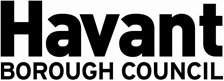 APPLICATION TO RENEW BREEDING OF DOGS LICENCE The Animal Welfare (Licensing of Activities Involving Animals) (England) Regulations 2018Licence numberLicence numberLicence numberTitleMr   Mrs   Miss   Ms  Other  (Please specify)Mr   Mrs   Miss   Ms  Other  (Please specify)Mr   Mrs   Miss   Ms  Other  (Please specify)Mr   Mrs   Miss   Ms  Other  (Please specify)Mr   Mrs   Miss   Ms  Other  (Please specify)Surname Surname Forename(s) Forename(s) I confirm that I am at least 18 years of agePlease note that you must be 18+ years old to hold a licence.I confirm that I am at least 18 years of agePlease note that you must be 18+ years old to hold a licence.I confirm that I am at least 18 years of agePlease note that you must be 18+ years old to hold a licence.I confirm that I am at least 18 years of agePlease note that you must be 18+ years old to hold a licence.I confirm that I am at least 18 years of agePlease note that you must be 18+ years old to hold a licence.AddressAddressAddressAddressPostcodePostcodeContact telephone numberContact telephone numberContact telephone numberContact telephone numberEmail addressEmail addressIs this application being made in connection with a business? If YES, please complete details below. If NO, proceed to Section 3. Is this application being made in connection with a business? If YES, please complete details below. If NO, proceed to Section 3. Is this application being made in connection with a business? If YES, please complete details below. If NO, proceed to Section 3. Business / Trading NameRegistration Number Registered / Head Office AddressRegistered / Head Office AddressPostcodeBusiness telephone numberBusiness telephone numberBusiness email addressAddress of premises to be licensed Address of premises to be licensed Address of premises to be licensed PostcodePremises telephone numberPremises telephone numberPremises telephone numberPremises email addressPremises email addressI understand that I may require planning permission to use my premises for the specified licensable activities.I understand that I may require planning permission to use my premises for the specified licensable activities.I understand that I may require planning permission to use my premises for the specified licensable activities.I understand that I may require planning permission to use my premises for the specified licensable activities.Breed of dogs concerned Breed of dogs concerned Number of Bitches kept Number of Bitches kept Owned by applicant.	Owned by applicant.	Co-Owned by the applicantCo-Owned by the applicantOn breeding termsAges of Bitches kept Ages of Bitches kept Number of caesarean sectionsNumber of caesarean sectionsNumber of StudsNumber of StudsOwned by applicant.	Owned by applicant.	Co-Owned by the applicantCo-Owned by the applicantOn breeding termsAges of Studs kept Ages of Studs kept Animals to be accommodated;Animals to be accommodated;Wholly indoorsWholly outdoorsWholly outdoorsBoth indoors and outdoorsBoth indoors and outdoorsHave there been any modifications to your premises since the last inspection? If YES, please provide details below. Name of usual veterinary surgeon Name of usual veterinary surgeon Name of usual veterinary surgeon Name of usual veterinary surgeon Name of usual veterinary surgeon Company nameCompany nameCompany nameAddressPostcodeContact telephone numberContact telephone numberContact telephone numberContact telephone numberEmail addressEmail addressDo you have an emergency key holder? Do you have an emergency key holder? Do you have an emergency key holder? Do you have an emergency key holder? Do you have an emergency key holder? Full name Full name Full name AddressPostcodeDaytime telephone numberDaytime telephone numberDaytime telephone numberDaytime telephone numberEvening telephone numberEvening telephone numberEvening telephone numberEvening telephone numberEmail addressEmail addressHas the applicant, or any person who will have control or management of the premises, ever been disqualified from:   Has the applicant, or any person who will have control or management of the premises, ever been disqualified from:   Has the applicant, or any person who will have control or management of the premises, ever been disqualified from:   Has the applicant, or any person who will have control or management of the premises, ever been disqualified from:   Keeping a pet shop Keeping a dogKeeping an animal boarding establishmentKeeping an animal boarding establishmentKeeping an animal boarding establishmentKeeping a riding establishmentKeeping a riding establishmentHaving custody of animals?Having custody of animals?Has the applicant, or any person who will have control or management of the premises, ever been convicted of any offences under the Animal Welfare Act 2006?   Has the applicant, or any person who will have control or management of the establishment, ever had a licence refused, suspended or revoked? If ‘YES’ to any questions in Section 8, please provide details. If ‘YES’ to any questions in Section 8, please provide details. I confirm that I have attached the following documents: I confirm that I have attached the following documents: A plan of the premisesOperating proceduresRisk assessments (including fire)Infection control proceduresQualifications Training records This section must be completed by the applicant. If you are an agent applying on behalf of the applicant, please ensure that this section is completed by the applicant. I agree to permit an officer and / or a veterinary surgeon or veterinary practitioner authorised by the Council to inspect the premises which are the subject of this application. I agree for photographs to be taken as part of the inspection. I declare that the details contained in the application form and the attached documentation is correct to the best of my knowledge. I understand that my application is not valid without payment of the application fee, and that a member of staff will contact me to take payment via telephone with a credit/debit card. I confirm that I have read and understood the privacy notice, and that I am aware of the provisions of the relevant legislation and the model licence conditions which I will comply with at all times.By signing below I agree to the above declarations. By signing below I agree to the above declarations. Applicant signatureFull nameDate